HOLLY HIGH SCHOOL
BOYS VARSITY SWIMMINGHolly High School Boys Varsity Swimming beat Kearsley High School 102-55Thursday, February 13, 2020
6:00 PM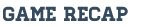 The Holly Boy's Varsity Swim team defeated their opponents from Flint Kearsley-Lake Fenton during their final home meet of the season last night.
Highlights for Holly include:
Logan Mozahn, Drew Hignite, Zachary Rockafellow and Dean Krueger- 1st place in the 200 Medley relay
Emilio Perez-1st place in the 200 Freestyle 2:08.19
Logan Molzahn- 1st place in the 200 IM 2:15.81
Drew Hignite- 1st place in the 50 Freestyle 25.20
Zachary Rockafellow-1st place in the 100 Butterfly with a PR of 1:08.78
Logan Molzahn-1st place in the 100 Freestyle 55.88
Emilio Perez- 1st place in the 500 freestyle with a PR of 6:03.37
Dean Krueger, Shane Valerio, Zachary Rockafellow and Logan Molzahn- 1st place in the 200 Free relay 1:46.68
Jake Osborne- 1st place in the 100 Backstroke 1:14.22
Emilio Perez, Shane Valerio, Jake Osborne and Drew hignite- 1st place in the 400 free relay 4:13.29
The final score of the evening was Holly with 102 points and Flint Kearsley-Lake Fenton with 55 points